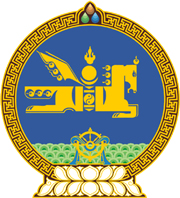 МОНГОЛ УЛСЫН ХУУЛЬ2022 оны 04 сарын 22 өдөр                                                                  Төрийн ордон, Улаанбаатар хот   ИРГЭНИЙ ХУУЛЬД ӨӨРЧЛӨЛТ   ОРУУЛАХ ТУХАЙ1 дүгээр зүйл.Иргэний хуулийн 7 дугаар зүйлийн 7.3 дахь хэсэг, 100 дугаар зүйлийн 100.1 дэх хэсгийн “нийслэл, сум,” гэснийг “сум, нийслэл,” гэж тус тус  өөрчилсүгэй.	МОНГОЛ УЛСЫН 	ИХ ХУРЛЫН ДАРГА 				Г.ЗАНДАНШАТАР